Zomerbadminton!
BV Houten biedt komende zomer weer ‘zomerbadminton’ aan na de succesvolle pilot van vorig jaar. Voor iedereen die het leuk vindt hebben we extra speelavonden in juli en augustus! Op woensdagavond van 20.00 tot 22.00 zijn 2 units gehuurd in Sporthal de Wetering. 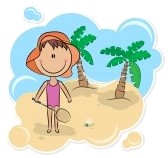 Je hoeft geen lid te zijn van BV Houten om hieraan deel te nemen. Zomerbadminton staat open voor iedereen, dus ook voor leden van andere verenigingen of mensen die nergens lid zijn maar wel willen spelen. Kortom neem gerust iemand mee.Tegen een vergoeding van € 5,- per persoon mag iedereen een avond komen spelen. Of kies voor een persoonsgebonden abonnement  à € 24,95 voor de hele zomer!
Waar: 		Sporthal de WeteringWanneer: 	6 juli t/m 17 augustus op elke woensdagavondTijd:		20.00 - 22.00 uurKosten: 	€ 5,- per persoon per avond (te betalen bij een aanwezig bestuurslid) of     	€ 24,95 voor het persoonsgebonden abonnement voor de gehele zomer.
                 	Indien je gebruik wilt maken van het abonnement, meldt je dan vóór 30 juni aan, door een mail te sturen naar               penningmeester@bvhouten.nl